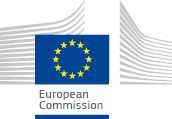 Преподаватели кафедры участвовали в конкурсе  программы Европейской Комиссии Erasmus +  по поддержке проектов «Jean Monnet» – европейские исследования»  (Jean Monnet Activities). Программа имени Жана Моне - это одна из образовательных программ Европейского Союза, направленная на поддержку сотрудничества в области образования, профессионального обучения, молодежи и спорта на период с 2014 по 2020 гг. Цель программы заключается в повышении уровня знаний и осведомленности общества в ЕС за его пределами в вопросе европейской интеграции, через стимулирование преподавания, исследовательской деятельности и дискуссий по вопросам Европейского Союза, в частности отношений ЕС с другими странами,  межличностного и межкультурного диалога.  Название проекта кафедры общей и прикладной политологии: «Механизмы реализации ключевых принципов социальной политики: опыт Евросоюза». Целью проекта является распространение европейского опыта  социального диалога и социального партнёрства на национальный уровень. Проект предусматривает учебные занятия (лекции, семинары в количестве 64 часов в год), дистанционное обучение, научные мероприятия исследовательского, презентационного характера (2 раза в год), а также мастер-классы, конференции (минимум 1  раз в семестр). Участники: планируется привлечь преподавателей, исследователей, представителей институтов государственной власти и местного самоуправления, активистов некоммерческих организаций, студентов и школьников.  Проект ориентирован на транспонирование позитивного опыта Евросоюза в области социальной политики, а также укрепление и расширение академических связей и диалога между академической средой и публичной политикой на базе лучших практик европейской социальной политики.